Режим функционирования ДОУ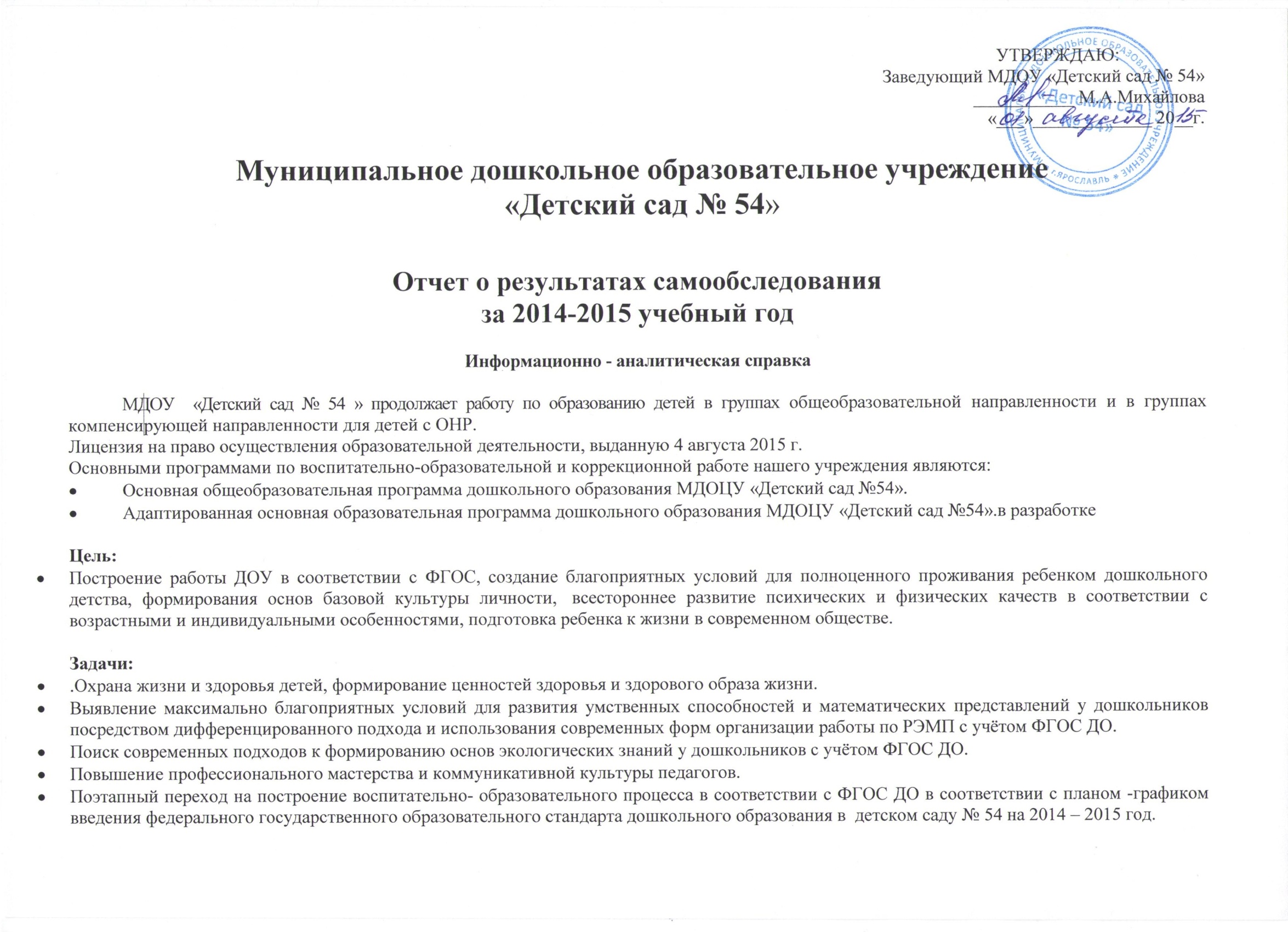   Детский сад работает в режиме пятидневной рабочей недели (7.00 – 19.00). Режим работы определяется договором о взаимоотношениях дошкольного образовательного учреждения и учредителя.Организация образовательного процесса регламентируется годовым планом с соблюдением санитарно–гигиенических норм и в соответствии с Законодательством Российской Федерации. Режим непосредственно-образовательной деятельности детей определяется в соответствии с санитарно – гигиеническими требованиями.Управление детским садом.В состав органов самоуправления входят:Общее собрание трудового коллектива,Совет педагогов,Родительский комитет.Управляющий советАдминистративно-управленческую работу детского сада обеспечивает следующий кадровый состав:Заведующая,Старший воспитатель,Заместитель заведующей по административно-хозяйственной работеГлавный бухгалтер.Кадры. Общая численность  коллектива: 79 чел.Педагогический коллектив состоит из 36 педагогов.из них:воспитатели- 26 чел.учитель-логопед – 4 чел.музыкальный руководитель – 3 чел,педагог-психолог – 1 чел.инструктор по физкультуре – 1 чел.воспитатель по ИЗО – 1 чел.Образовательный уровень педагогов  на  31.05.2015 г.Высшее образование имеют 19 педагоговСреднее- специальное( педагогическое) - 17 человекаПовышение квалификации педагогов.Аттестовано в уч. году –3 человека КПК -3 человека (72ч)6-человек (36ч)Учеба в ЯГПУ им. К.Д. Ушинского 2 педагога -  Шаренкина В.Р., Седова Л.В.Квалификационный уровень на  31.05. 2015 г.В 2014-2015 учебном году  аттестованы 6 педагогов.Повысили квалификационную 1 категорию: Мошкова С.В., Баранова А.А. ,Ларионова И.Ю.высшую категорию Александрова Е.В., Макарова С.В., Горюшина И.ГВывод: Анализируя педагогический коллектив детского сада можно сделать вывод о том, что отмечается положительная динамика квалификационного и образовательного уровня сотрудников. В настоящее время в учреждении создан коллектив единомышленников, который совместными усилиями старается добиваться успеха и реальных результатов. Одним из важных условий достижения эффективности результатов является сформированная у педагогов потребность в постоянном профессиональном росте.     Педагогический коллектив ДОУ активно занимается внедрением и использованием новых эффективных педагогических технологий, таких как здоровьесберегающие технологии, развивающее и проблемное обучение, ИКТ, технологии ТРИЗ, проектный метод и др. Педагогические работники детского сада постоянно повышают свою квалификацию через:Прохождение курсов повышения квалификации, тематических и целевых курсов при ИРО, ГЦРО;Участие в методических мероприятиях и обучающих семинарах;Работы в творческих группах детского сада;Самообразование.Для обеспечения профессионального и личностного роста педагогов в детском саду созданы все социально-психологические условия с учетом индивидуальных и возрастных особенностей педагогов.Награждения сотрудников детского сада.- Нагрудный знак «Почетный работник общего образования РФ – 1 человек.- Почетная грамота Министерства образования РФ – 6 человека.- Грамота Департамента образования Ярославской области – 18 человек.Использование ИКТ в воспитательно-образовательном процессеВ 2015-2016 году прошли обучение по работе на компьютере -1 человек. В конце года каждая группа представляет презентацию по итогам работы.Представление опыта работы детского сада.В ноябре 2015 года на базе ДОУ организовано МО учителей -логопедов Фрунзенского района «Система работы учителей-логопедов в ДОУ. Традиционные и нетрадиционные методы и приёмы».  Данная тема  актуальна для практических работников - учителей-логопедов и воспитателей логопедических групп. Результатом работы является выпущенное методическое пособие  с обобщённым опытом работы дошкольных учреждений города в этом направлении. В марте 2015 по запросу ИРО семинар для молодых логопедов « Взаимосвязь учитель -логопед-воспитатель-родитель»Характеристика контингента детей Общая численность детей:   281 чел.В учреждении функционируют: 13 возрастных групп:
 2- 1младших групп (с 2 до 3-х лет);
 2- младшие группы (с 3 до 4 лет );
 3- средние группы (с 4 до 5 лет ); из них одна логопедическая;
 3- старшие группы ( с 5 до 6 лет); из них одна логопедическая;
 3-  подготовительные группы (от 6 до 7 лет); из них две логопедических;В 2015-2016 учебном году в детском саду  находились дети на кратковременном пребывании –   5 человека.В группах обучается 2 ребенка инвалида, 3 человек – опека, Основанием для зачисления воспитанниковв ДОУ является Приказ   комиссии департамента образования мэрии города, по данным распределения электронной очереди.Статус «Ребенок с ОВЗ» присваивается по заключению ПМПК с рекомендацией образования по адаптированной программеСистема оздоровительной работыНа протяжении нескольких лет коллектив нашего ДОУ решает проблемы сохранения здоровья детей, физическое развитие является у нас одним из приоритетных направлений. 	В нашем саду созданы условия, отвечающие медицинским и воспитательно - образовательным требованиям по сохранению и укреплению здоровья детей. Медицинское обслуживание детей осуществляет врач - педиатр из детской поликлиники и старшая медицинская сестра Малышко Татьяна Сергеевна Нами проанализировано состояние здоровья воспитанников ДОУ по группам здоровья. Группы здоровьяДиаграмма заболеваемости по группамВывод: Наибольшая заболеваемость в группах раннего и младшего возраста.Индекс здоровьяДиаграмма посещаемости по месяцамВывод: Наиболее  проблемные месяца по заболеваемости выявлены : ноябрь, январь – ОРВИ, май-карантин по ветрянке.Особое внимание коллектив детского сада уделяет адаптации вновь поступивших детей. Для них устанавливаются щадящий режим и неполный день пребывания. Предварительно родители приглашаются на консультации, в летний период дети с родителями приглашаются на совместные прогулки и праздники на свежем воздухе. Показатели адаптации: лёгкая степень 40человек, средняя степень 22 человек.Вывод: За последний учебный год средняя степень адаптации наблюдается у 38 % детей, у 67 % -  лёгкая степень адаптации. Случаи тяжёлого течения адаптационного периода не наблюдались.Необходимым условием успешной адаптации детей раннего возраста являетсяДля успешной адаптации детей проводятся следующие мероприятия: Работа консультативного пункта « Вместе с мамой», который посещали будущие воспитанники детского сада, где они прошли первое знакомство с сотрудниками, с помещением, посещали занятия, развлечения, было выделено время на посещение  будущих групп, где дети вместе с мамами играли. Для родителей были организованны консультации специалистов по успешной адаптации детей. осуществление индивидуального подхода к каждому ребёнку; формирование гибкого режима;  ведение постоянного контроля физического и психического состояния детей; предварительное знакомство с анамнезом каждого ребёнка; групповое и индивидуальное консультирование родителей по вопросам адаптации.  На основании бесед и наблюдений за поведением ребенка в группе медицинскими работниками даются рекомендации педагогам и родителям, устанавливаются щадящий режим, неполный рабочий день пребывания в ДОУ, согласованный с родителями. Дети с хроническими заболеваниями, часто болеющие берутся на диспансерный учет с последующими оздоровительными мероприятиями.В детском саду разработана и внедрена в практику система оздоровительной работы:Организация питания воспитанников        В детском саду организовано 4-х разовое питание.  Организация питания воспитанников детского сада осуществляется в соответствии с 10 – дневным меню и состоит из необходимых пищевых продуктов в соответствии с требованиями Санитарных правил и норм.        В детском саду питание организовано в групповых комнатах. Весь цикл приготовления блюд происходит на пищеблоке. Пищеблок на 100% укомплектован кадрами. Помещение пищеблока размещается на первом этаже, имеет отдельный выход. При организации питания детей нами соблюдаются следующие основные принципы:составление полноценных рационов питания;использование разнообразного ассортимента продуктов, гарантирующих достаточное содержание необходимых минеральных веществ и витаминов;строгое соблюдение режима питания, отвечающего физиологическим особенностям детей различных возрастных групп; правильное сочетание его с режимом дня каждого ребенка и режимом работы учреждения;соблюдение правил эстетики питания, воспитание обходимых гигиенических навыков в зависимости от возраста и уровня развития детей;учет климатических особенностей, времени года, изменение в связи с этим режима питания;индивидуальный подход к каждому ребенку, учёт состояния его здоровья, особенностей развития, адаптации, наличия хронических заболеваний;строгое соблюдение технологических требований при приготовлении пищи, обеспечение правильной кулинарной  обработки пищевых продуктов;повседневный контроль над работой пищеблока, доведением пищи до ребенка, правильной организацией питания детей в группах;учет эффективности питания детей.Рациональному и полноценному питанию в детском саду придается большое значение. Исходя из имеющегося набора продуктов, повара готовят вкусные и разнообразные блюда, соблюдая технологию тепловой обработки, сберегая витаминный состав овощей и фруктов. Обеспечение безопасности       В ДОУ созданы необходимые условия для обеспечения безопасности воспитанников и сотрудников ДОУ. С детьми проводятся занятия по ОБЖ и игры  по охране здоровья и  безопасности.Характеристика удовлетворенности родителями услугами ДОУна август 2015 года	Приказом Департамента образования мэрии города Ярославля №01-05/946 от 26.09.2013 года утвержден Управляющий совет.Создана комиссия по решению конфликтов между участниками образовательного процесса.Традиционно для родителей, чьи дети не посещают ДОУ, создан официальный сайт ДОУ http://mdou54edu.yar.ru/.	Проводятся  родительские собрания, консультации, совместные праздники, развлечения, конкурсы и проекты.Деятельность педагогического коллектива строится на тесном взаимодействии с родителями воспитанников, родители активные участники всех начинаний и творческой активности, учитываются не только индивидуальные особенности детей , но пожелания родителей, их позиция по воспитанию и развитию ребят. По результатам анкетирования родителей (132 из 281), дети которых посещают ДОУ имеем следующие результаты анкетирования:С каким настроением ходит в ДОУ ваш малыш:Всегда с удовольствием – 81%Иногда хочет иногда нет – 18%Чаще не хочет – 0%Как правило плачет – 1%Заботятся ли в ДОУ о физическом развитии вашего ребенка:Совершенно согласен – 70 %Согласен – 30 %Трудно сказать – 0%Не согласен – 0%В ДОУ создаются условия для развития вашего ребенкаСовершенно согласен – 65 %Согласен – 35 %Трудно сказать – 0%Не согласен – 0%Учитываются ли индивидуальные особенности Вашего ребенкаСовершенно согласен   –77 %Согласен – 20 %Трудно сказать – 3%Не согласен – 0%Что бы вы хотели получить от педагогов в следующем годуБольше советов по воспитанию детей   - 82%Большое спасибо за работу – 10%Уделять больше внимания   знакомству с литературой – 1%Обращать внимание на закаливание – 7%Вывод: проводимая сотрудниками работа и выстроенное взаимодействие с родителями, оценена последними на высоком уровне.Социальный паспорт МДОУ «Детский сад № 54» Выводы: В детском саду преобладают полные семьи - 84 %. Количество родителей с высшим образованием составляет 89%. Контингент воспитанников социально благополучный. Преобладают дети из русскоязычных и полных семей. Построение работы с родителями направлено, прежде всего, на взаимодействие по вопросам коррекции и развития ребенка, на создание  имиджа дошкольного учреждения, единого коллектива участников образовательного процесса: общие родительские собрания; родительские собрания в группах; семинары-практикумы; мастер-классы, презентации, консультации; беседы; совместные спортивные мероприятия и праздники; утренники; выставки семейного творчества и т.д., что позволяет нашему дошкольному учреждению отличаться от других дошкольных учреждений. Объединить усилия родителей и педагогов – главная из задач нашего учреждения.             Весь коллектив детского сада надеется, что наши воспитанники обязательно будут активными и успешными, ведь этому предшествовала кропотливая ежедневная работа сотрудников детского сада. При организации взаимодействия с родителями основополагающими принципами являются следующие:Осознание, что только общими усилиями семьи и образовательного учреждения можно помочь ребёнку; с уважением и пониманием относиться к родителямПонимание того, что ребёнок – уникальная личность. Недопустимо его сравнение с другими детьми.Воспитание в детях безграничного уважения к родителям, которые дали им жизнь и приложили много душевных и физических сил для того, чтоб они росли и были счастливы.Учёт пожеланий и предложений родителей, высокая оценка их участие в жизни группы.Изменение отношения к воспитанию и развитию детей и рассматривание их не как свод общих приёмов, а как искусство диалога с конкретным ребёнком и его родителями на основе знаний психологических особенностей возраста, учитывая интересы ребёнка, его способности и трудности.Чувство искреннего уважения к тому, что создаётся самим ребёнком, восхищение вместе с родителями его инициативой и самостоятельностью, что способствует формированию у ребёнка уверенности в себе и в своих возможностях.Регулярное, в процессе индивидуального общения с родителями, обсуждение всех вопросов, связанных с воспитанием и развитием детей.Проявление внимания, деликатности, терпимости и такта, учёт точки зрения родителейРезультаты воспитательно-образовательной деятельностиОснова работы – создание условий для проживания детьми периода детства в эмоционально комфортных и благоприятных условия, изучая и познавая окружающий мир в естественных для ребенка видах деятельности, расширяя границы образовательной среды «зоны ближайшего развития» по его возможностям, потребностям и приоритетам, учитывая индивидуальные особенности развития.Все усилия педагогов направлены на решение поставленных задач. Четкое определение задач воспитания и обучения, преемственность всех возрастных периодов раннего и дошкольного детства.Диаграмма освоение программы по группам 2014-2015 уч. год.Диаграмма освоение программы по областям Освоения программы воспитанниками по яслям 79%, по детскому саду79 %. Общий итог 79%Вывод: По образовательным областям:«Физическое развитие» 80%«Социально коммуникативное» 81%«Познание» 79%«Речевое развитие» 80%«Художественное творчество» 78%Анализ готовности воспитанников к обучению в школеВывод:  100% воспитанников готовы к обучению в школеПедагоги выпускных групп продемонстрировали высокий уровень организации совместной и самостоятельной деятельности детей по данному разделу, использование разнообразных методов и приёмов в работе, создали соответствующую предметно-развивающую среду в группе. Анализ планов воспитательно-образовательной работы с детьми показал, что работа с дошкольниками по воспитанию положительного отношения к школе (игры, беседы, занятия) проводятся в системе, с творческим подходом, продумана взаимосвязь с другими видами деятельности. Педагоги и специалисты коррекционной службы ДОУ успешно взаимодействовали с родителями будущих первоклассников: проводили родительские собрания о готовности детей к школе, индивидуальные устные консультации и оформляли консультации в стендовой информации. В группах отмечена чёткая координация взаимодействия членов педагогического коллектива, что позволило обеспечить образовательные потребности каждого ребёнка. Участие в конкурсахПедагоги и воспитанники ДОУ активно участвуют во всех конкурсных мероприятиях на уровне района, за что многократно были отмечены почетными грамотами и дипломами:Задачи методической работы   ДОУ на 2015-2016 г.г.Основной целью своей деятельности педагогический коллектив видит в создание единого образовательного пространства для разностороннего развития личности ребенка.Осуществлять образовательную деятельность в соответствии с ООП ДОУ, на основании результатов мониторинга созданных условий и педагогической и психолого – педагогической диагностики развития воспитанников.Организовать повышение квалификации педагогов в вопросах практического применения образовательных технологий: проектный метод, создания социальной ситуации общения, Игровых технологий, здоровье сберегающих технологий, путем проведения открытых мероприятий по передовому опыту педагогов ДОУ, семинаров практикумов, практикумов, участие в проекте «Педагогическая карусель».Способствовать пополнению ППРС групп и прогулочных участков в соответствии с Основной образовательной программы ДО МДОУ «Детский сад № 54», через консультации; обсуждение планов развития ППРС группы составленных по итогам анкетирования родителей, анализа ППРС группы, диагностики предпочтений и склонностей детей группы, Психолого – педагогической диагностики детей Выполнять рекомендации Министерства образования РФ по созданию условий развития и воспитания детей инвалидов и детей с ОВЗ. Через реализацию адаптированных индивидуальных программ для детей с ОВЗ, принятых на ПМПк ДОУ и утвержденных приказом руководителя.Создать условия для профессионального роста педагогов и развития воспитанников в направлении ранней профориентации и самоопределения. (План мероприятий по ранней профориентации детей дошкольного возраста.2 часть. КатегорияКоличество человеквысшая7             7 человекпервая27 человексоответствие3 человекабез категории2 человекаГруппы здоровья2014-2015 уч.год2014-2015 уч.годГруппы здоровьяЯсли Сад I--II53204III4202012-2013 уч. год2013-2014 уч. год2014-2015 уч. годЯсли141436Сад17,620,519,4Средний показатель по ДОУ16,715,822ЯслиЯслиМладшая группаМладшая группаСредняягруппаСредняягруппаСтаршаягруппаСтаршаягруппаСтаршаягруппаСтаршаягруппаПодготови-тельнаягруппПодготови-тельнаягруппПодготови-тельнаягруппВсего13247958101361112Всего детей30292625242425211517272215281Полная семья2725212321192319141423191324984%Неполная семья34523522134324514%Многодетная семья131-1311-2-42196.3%Дети- инвалиды---11--------20.7%опека-----3-----31.6%МероприятиеСрокиРезультатГородской фестиваль- конкурс "Семейные ценности"ноябрьсвидетельство участникаIIV городской конкурс прикладного и изобразительного творчества "Спасатели глазами детей"декабрьГородской конкурс масленичных куколмартБлагодарственное письмоМеждународный конкурс « Человек и природа»апрель2 чел.  1 местаГородской смотр- конкурс "Помни каждый гражданин: служба спасения: номер 01"апрельсвидетельствоПоказатели деятельности образовательной организации МДОУ "Детский сад № 54"   на 01.08.2015 годаПоказатели деятельности образовательной организации МДОУ "Детский сад № 54"   на 01.08.2015 годаПоказатели деятельности образовательной организации МДОУ "Детский сад № 54"   на 01.08.2015 годаПоказатели деятельности образовательной организации МДОУ "Детский сад № 54"   на 01.08.2015 годаПоказатели деятельности образовательной организации МДОУ "Детский сад № 54"   на 01.08.2015 годаПоказатели деятельности образовательной организации МДОУ "Детский сад № 54"   на 01.08.2015 годаN п/пПоказателиЕдиница измеренияКоличественный показатель%1.Образовательная деятельность1.1Общая численность воспитанников, осваивающих образовательную программу дошкольного образования, в том числе:человек2811001.1.1В режиме полного дня (8 - 12 часов)человек2811001.1.2В режиме кратковременного пребывания (3 - 5 часов)человек0-1.1.3В семейной дошкольной группечеловек0-1.1.4В форме семейного образования с психолого-педагогическим сопровождением на базе дошкольной образовательной организациичеловек0-1.2Общая численность воспитанников в возрасте до 3 летчеловек57201.3Общая численность воспитанников в возрасте от 3 до 8 летчеловек224801.4 Численность/удельный вес численности воспитанников в общей численности воспитанников, получающих услуги присмотра и ухода:человек/%2811001.4.1В режиме полного дня (8 - 12 часов)человек/%2811001.4.2В режиме продленного дня (12 - 14 часов)человек/%001.4.3В режиме круглосуточного пребываниячеловек/%001.5Численность/удельный вес численности воспитанников с ограниченными возможностями здоровья в общей численности воспитанников, получающих услуги:человек/%59211.5.1По коррекции недостатков в физическом и (или) психическом развитиичеловек/%59211.5.2По освоению образовательной программы дошкольного образованиячеловек/%59211.5.3По присмотру и уходучеловек/%59211.6 Средний показатель пропущенных дней при посещении дошкольной образовательной организации по болезни на одного воспитанникадень12- 1.7Общая численность педагогических работников, в том числе:человек391.7.1Численность/удельный вес численности педагогических работников, имеющих высшее образованиечеловек/%19491.7.2Численность/удельный вес численности педагогических работников, имеющих высшее образование педагогической направленности (профиля)человек/%19491.7.3Численность/удельный вес численности педагогических работников, имеющих среднее профессиональное образованиечеловек/%13331.7.4Численность/удельный вес численности педагогических работников, имеющих среднее профессиональное образование педагогической направленности (профиля)человек/%13331.8 Численность/удельный вес численности педагогических работников, которым по результатам аттестации присвоена квалификационная категория, в общей численности педагогических работников, в том числе:человек/%37951.8.1Высшаячеловек/%7181.8.2Перваячеловек/%26641.9 Численность/удельный вес численности педагогических работников в общей численности педагогических работников, педагогический стаж работы которых составляет:человек/%3901.9.1До 5 летчеловек371.9.2Свыше 30 летчеловек7181.10 Численность/удельный вес численности педагогических работников в общей численности педагогических работников в возрасте до 30 летчеловек/%371.11Численность/удельный вес численности педагогических работников в общей численности педагогических работников в возрасте от 55 летчеловек/%24611.12Численность/удельный вес численности педагогических и административно-хозяйственных работников, прошедших за последние 5 лет повышение квалификации/профессиональную переподготовку по профилю педагогической деятельности или иной осуществляемой в образовательной организации деятельности, в общей численности педагогических и административно-хозяйственных работниковчеловек/%421001.13 Численность/удельный вес численности педагогических и административно-хозяйственных работников, прошедших повышение квалификации по применению в образовательном процессе федеральных государственных образовательных стандартов в общей численности педагогических и административно-хозяйственных работниковчеловек/%40951.14Соотношение "педагогический работник/воспитанник" в дошкольной образовательной организациичеловек/человек14-1.15Наличие в образовательной организации следующих педагогических работников:1.15.1Музыкального руководителяда-1/нет-03-1.15.2Инструктора по физической культуреда-1/нет-01-1.15.3Учителя-логопедада-1/нет-04-1.15.4Логопедада-1/нет-00-1.15.5Учителя-дефектологада-1/нет-00-1.15.6Педагога-психологада-1/нет-01-2Инфраструктура2.1 Общая площадь помещений, в которых осуществляется образовательная деятельность, в расчете на одного воспитанникаКв.м5,4-2.2 Площадь помещений для организации дополнительных видов деятельности воспитанниковКв.м0-2.3Наличие физкультурного залада-1/нет-01-2.4Наличие музыкального залада-1/нет-01-2.5Наличие прогулочных площадок, обеспечивающих физическую активность и разнообразную игровую деятельность воспитанников на прогулкеда-1/нет-01-